Publicado en Madrid el 13/03/2024 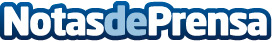 Clínicas Vericat y su instituto de formación para odontólogos referentes en implantología en EspañaUna clínica especializada en implantología dental y un centro formativo para odontólogos en Madrid, sitúan a Vericat como referencia en implantología inmediata para particulares y profesionales de la odontología en MadridDatos de contacto:AdministraciónVericat91 088 74 90Nota de prensa publicada en: https://www.notasdeprensa.es/clinicas-vericat-y-su-instituto-de-formacion Categorias: Nacional Medicina Madrid Valencia Formación profesional Odontología http://www.notasdeprensa.es